S18 Appendix. Funnel plot for the panic disorder domain 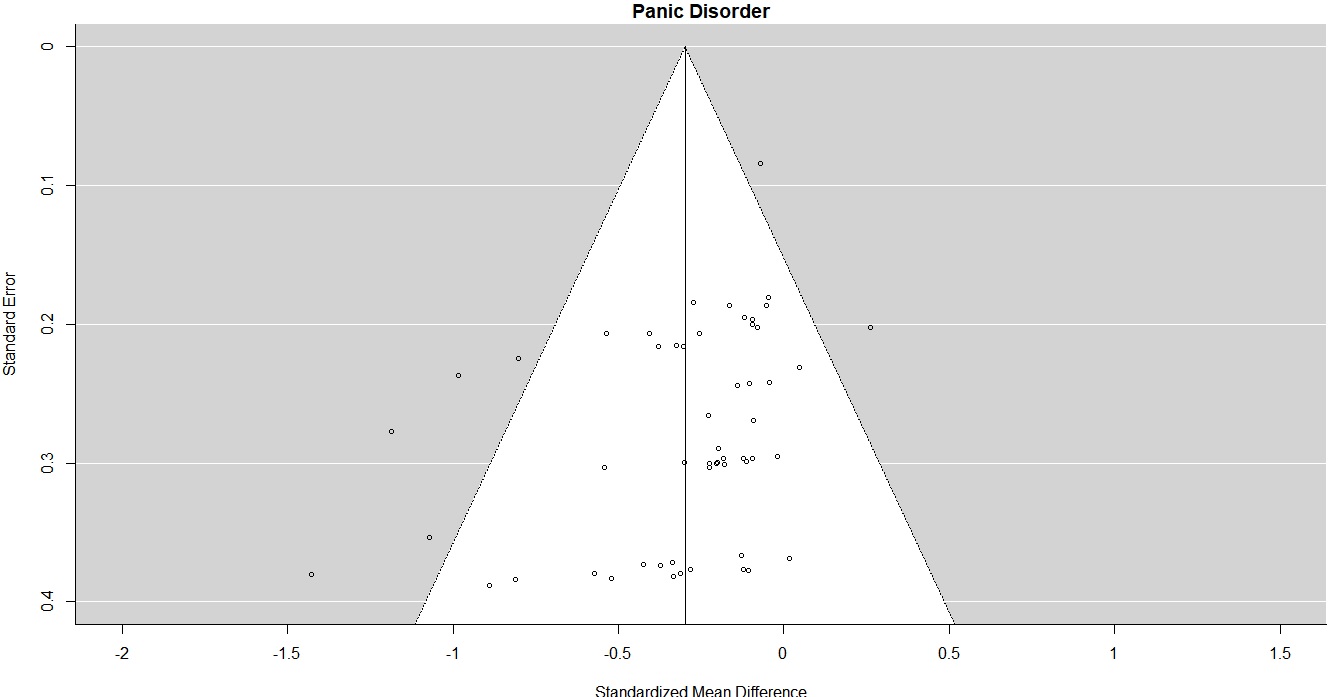 